BUỔI THAM QUAN TRẢI NGHIỆM HÀO HỨNG TẠI LĂNG BÁC VÀ KHU HẢI ĐĂNG CỦA CÁC BẠN HỌC SINH TRƯỜNG TIỂU HỌC GIANG BIÊN     Ngày 5/12/2023 trường Tiểu học Giang Biên tổ chức buổi tham quan trải nghiệm tại Lăng Bác và khu nông trại Đăng.Trong buổi tham quan các con học sinh được đi thăm Lăng Bác Hồ và được trải nghiệm các hoạt động vui chơi bổ ích và thú vị tại nông trại Hải Đăng.    Dưới đây là những hình ảnh của buổi tham quan hào hứng của các bạn học sinh: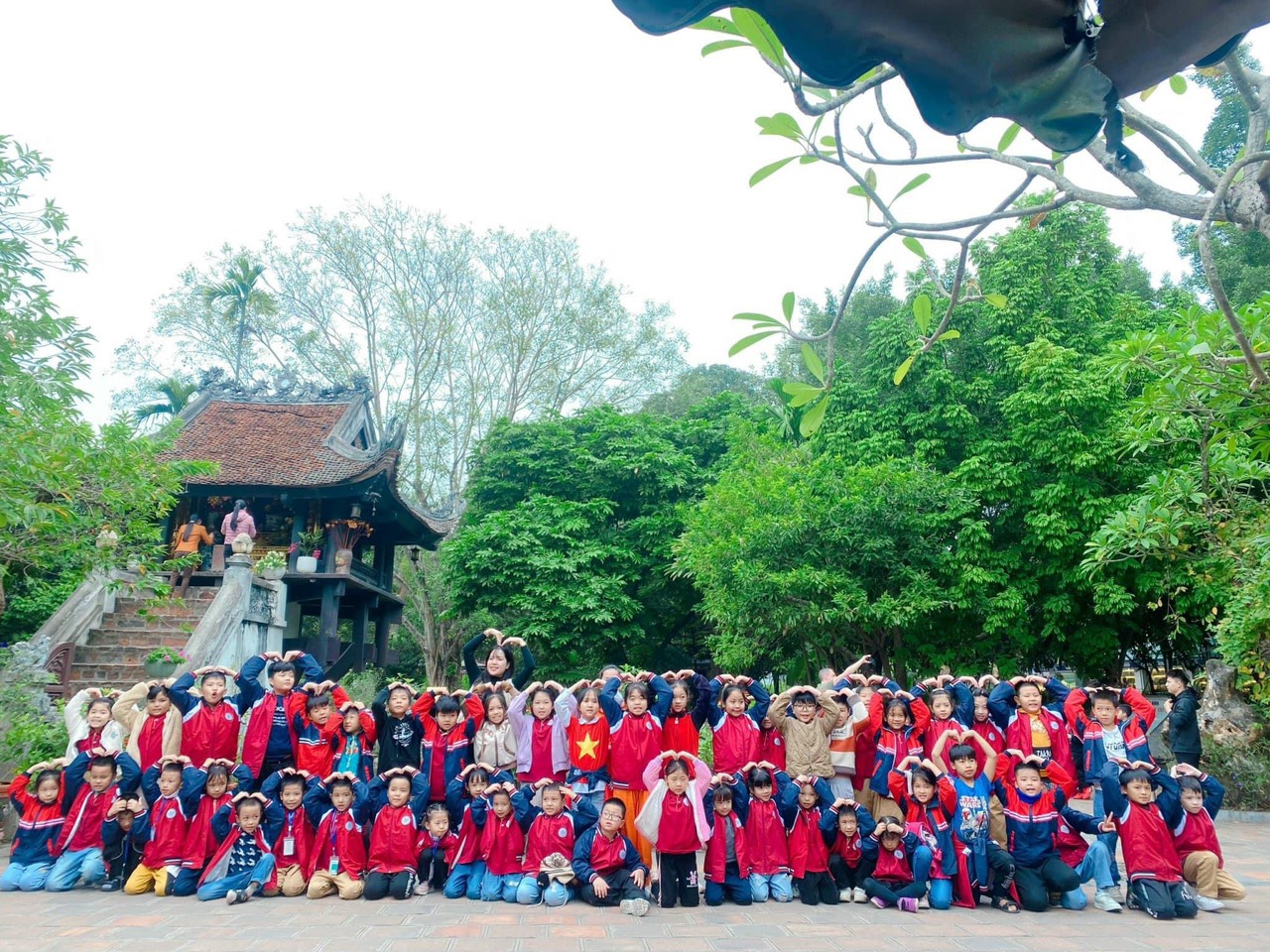 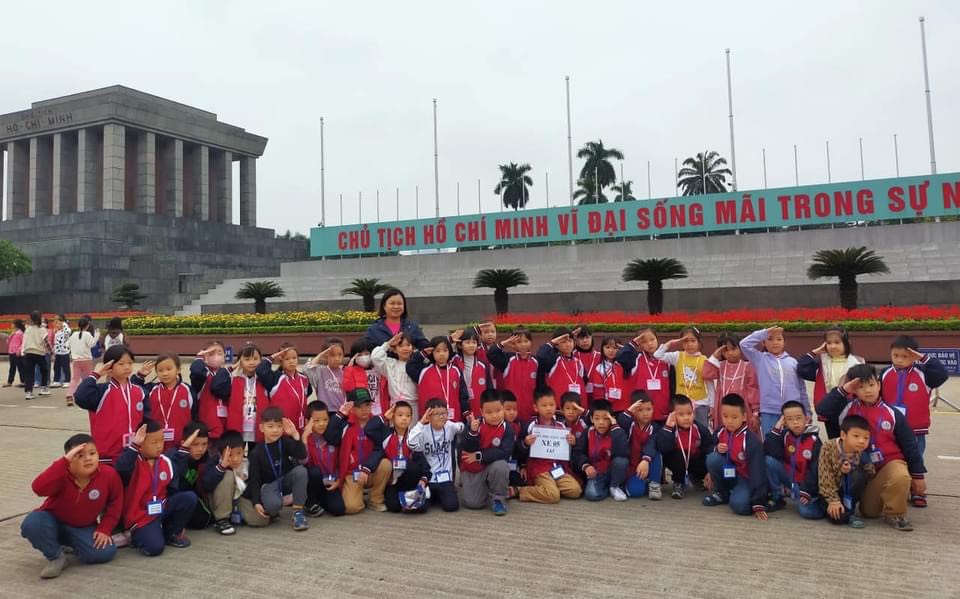 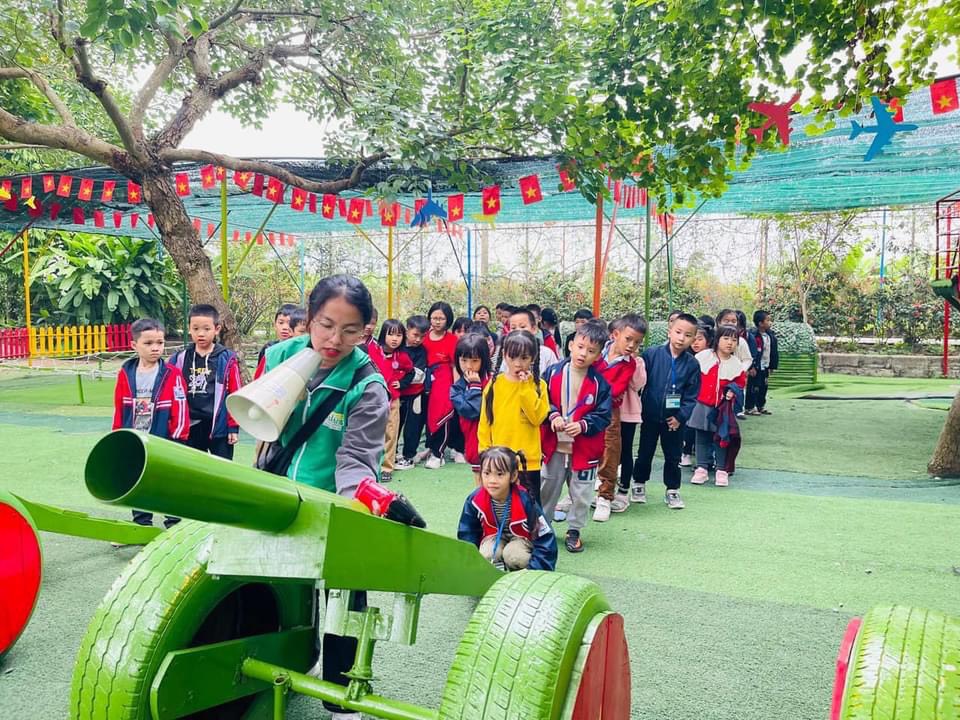 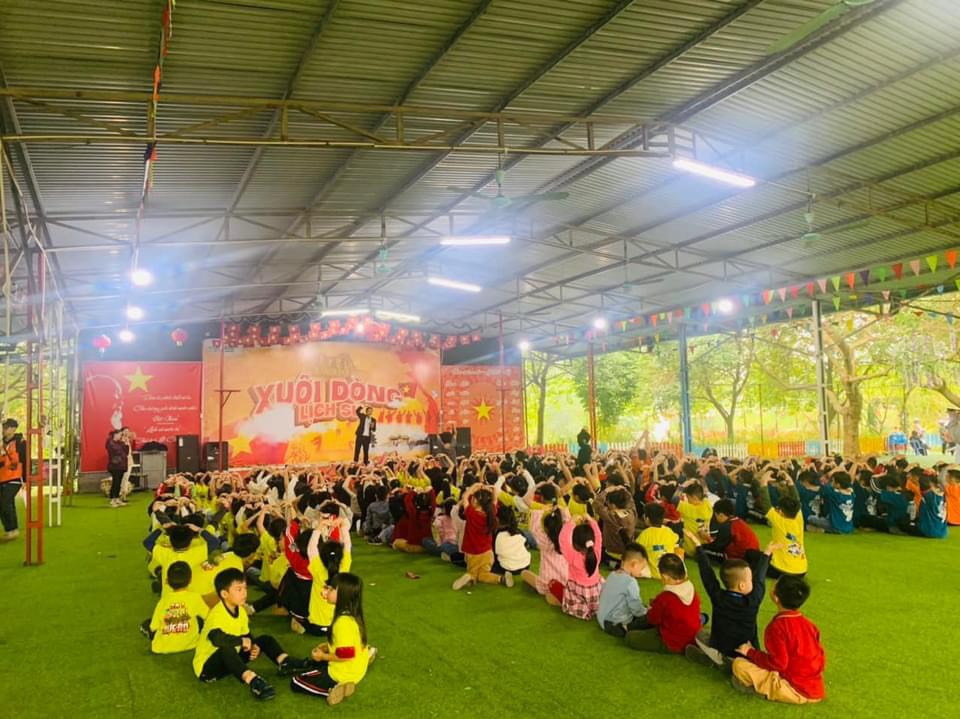 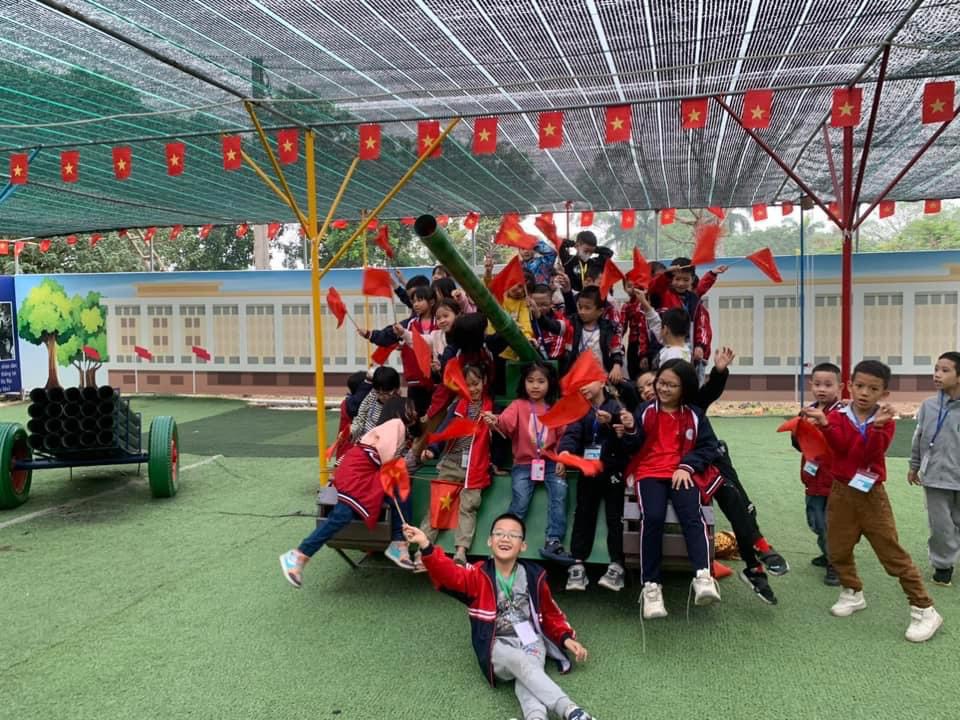 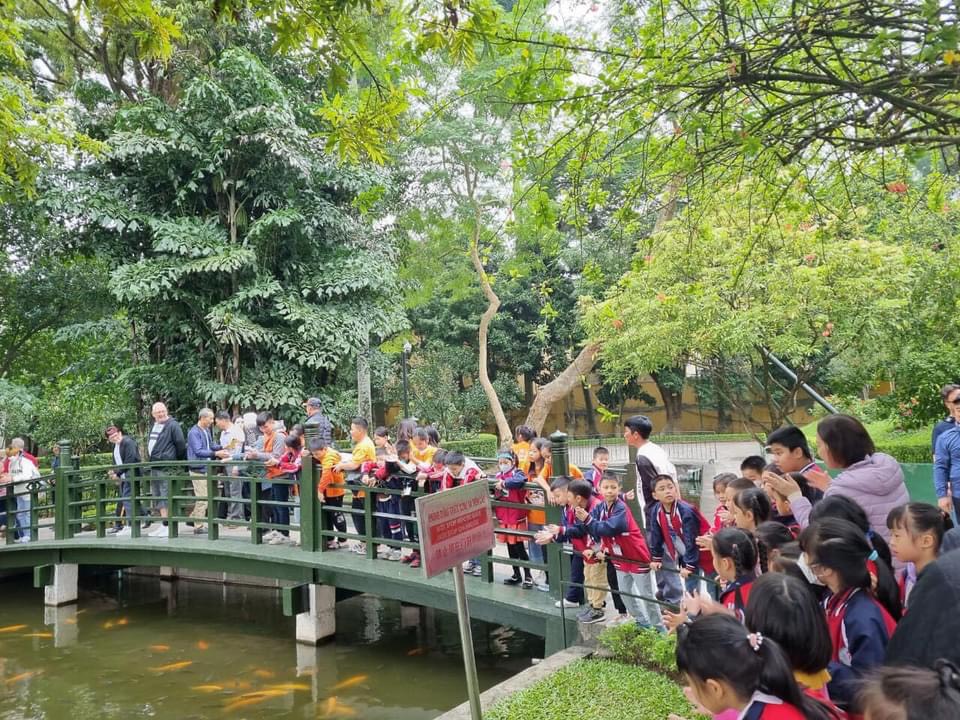 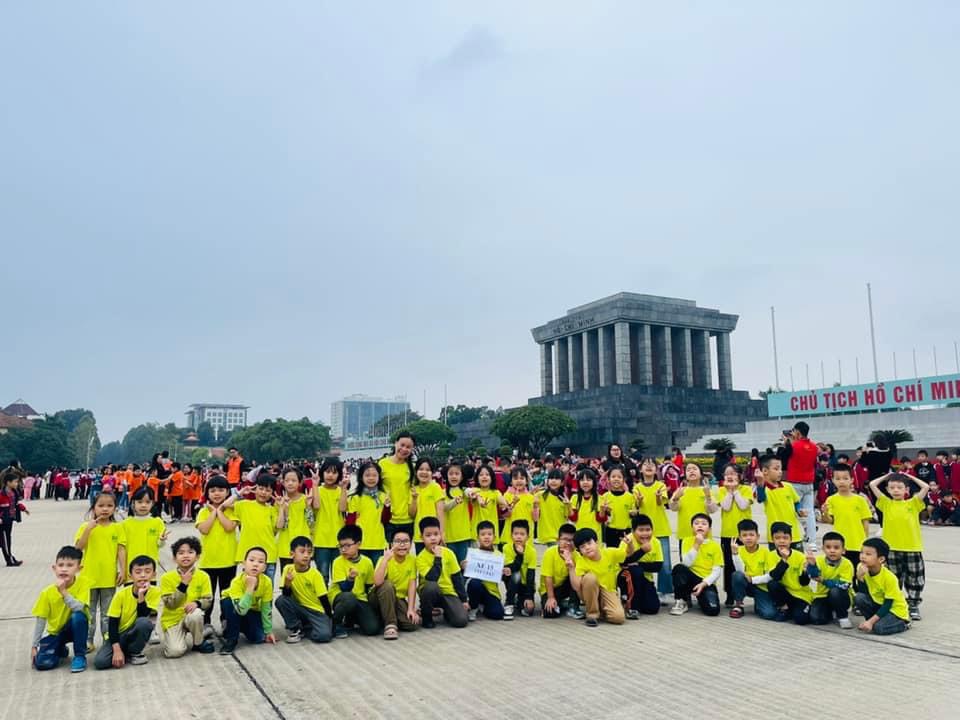 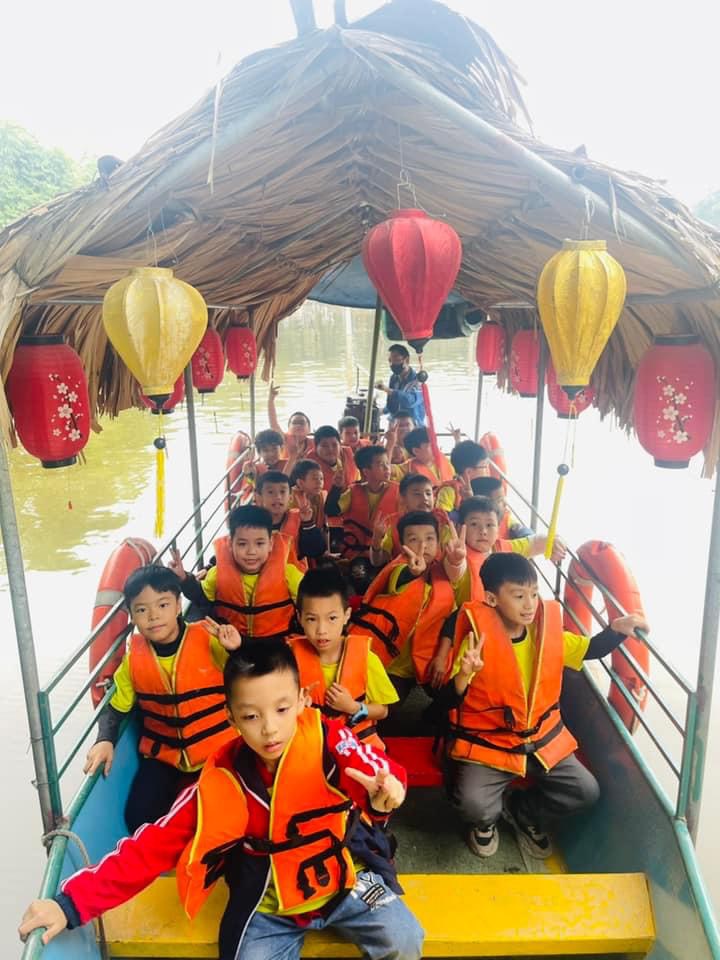 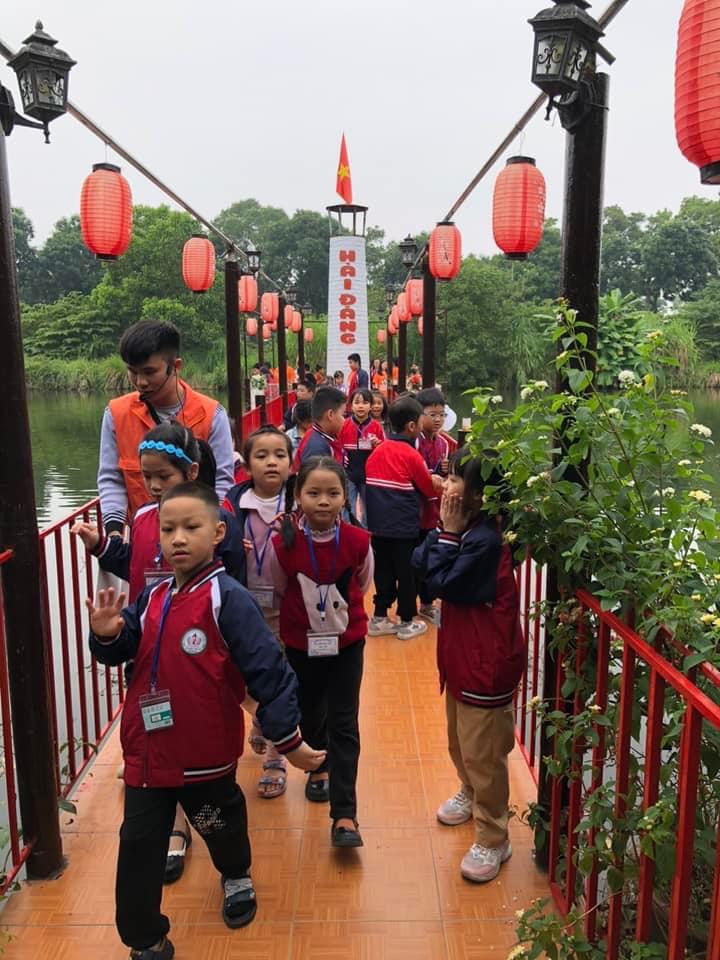 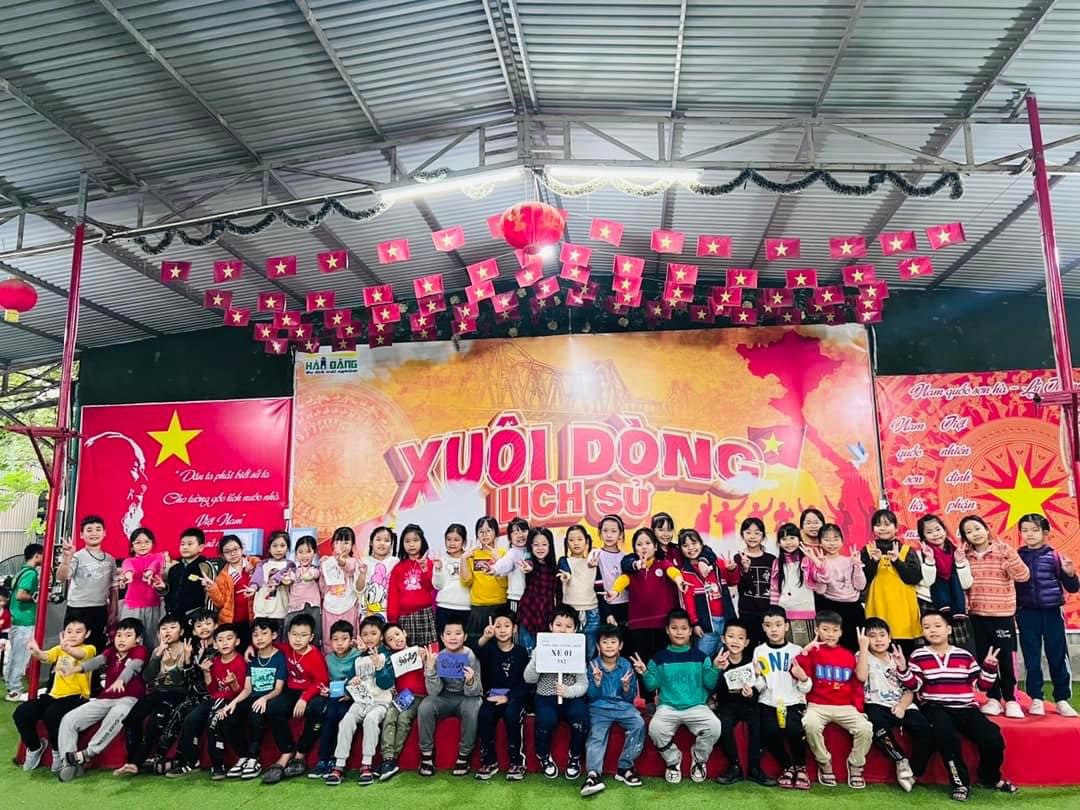 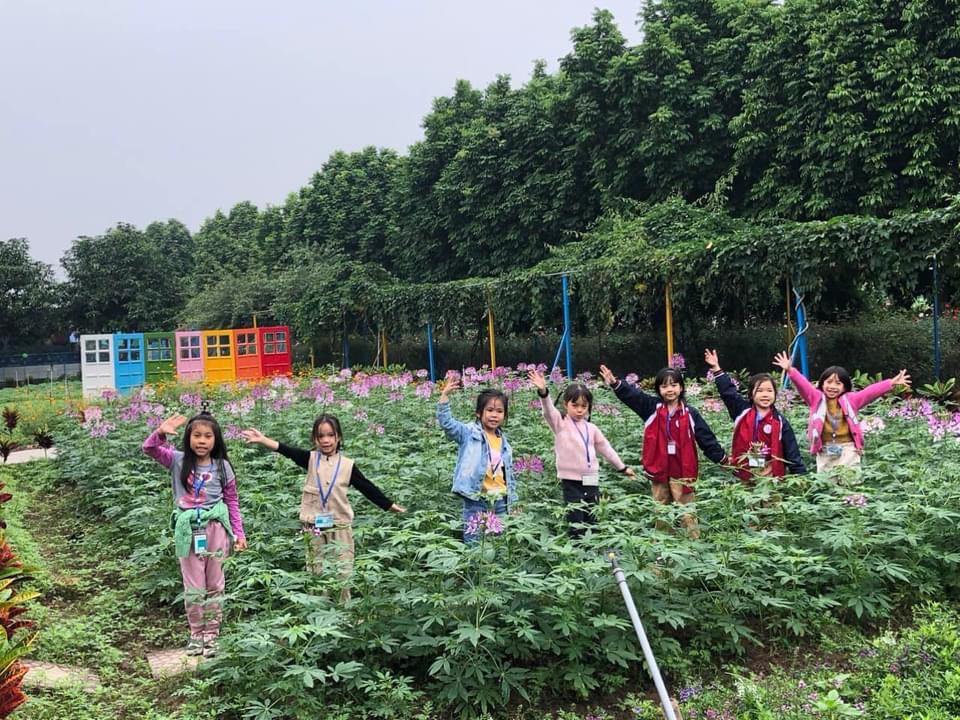 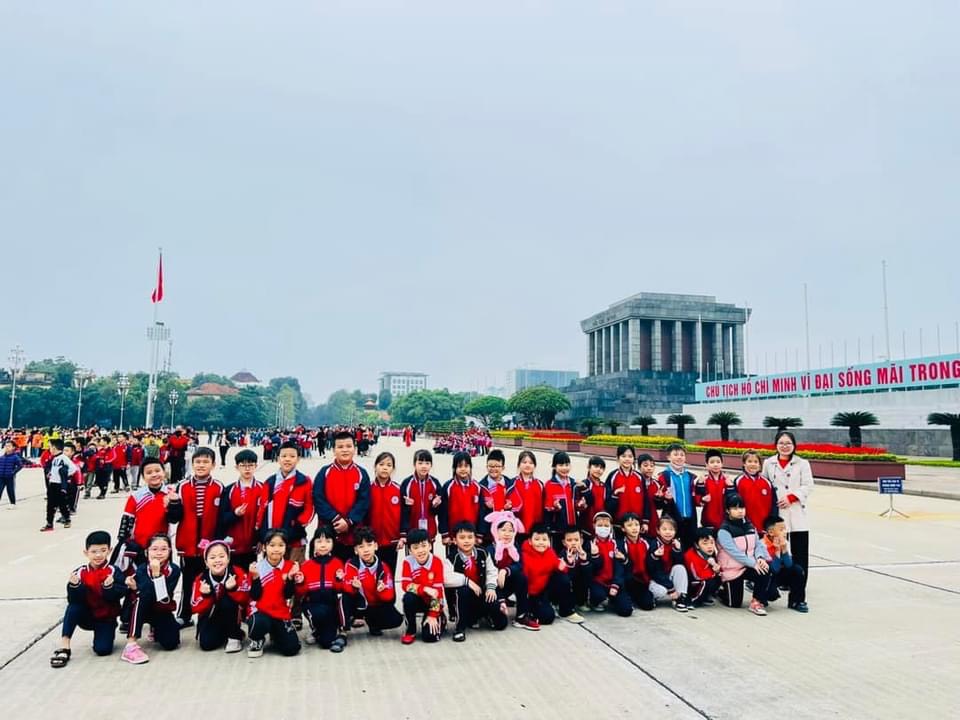 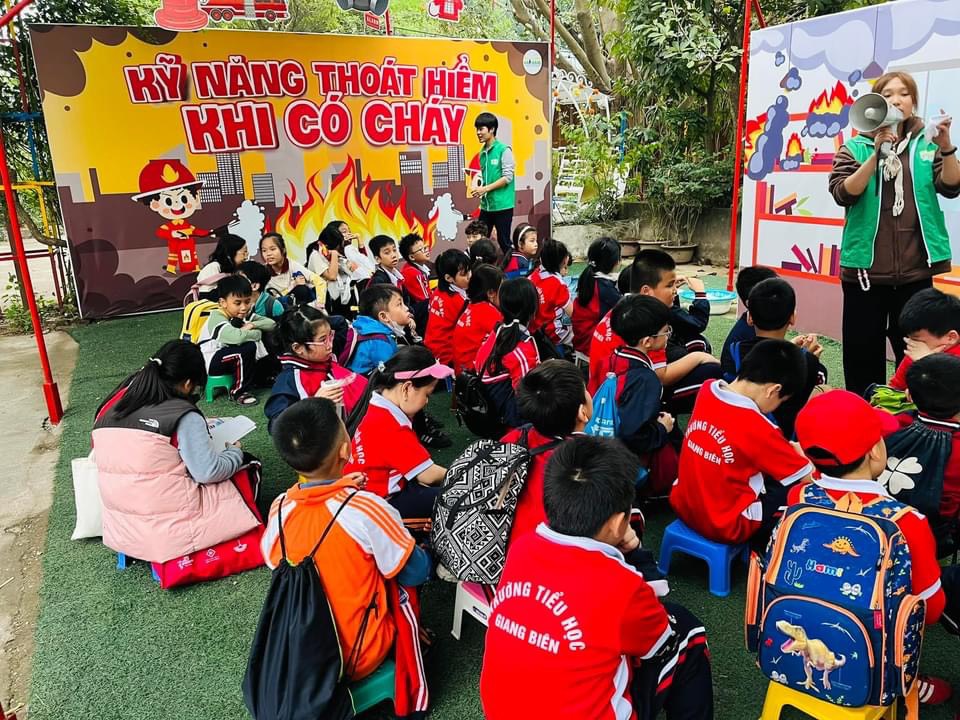 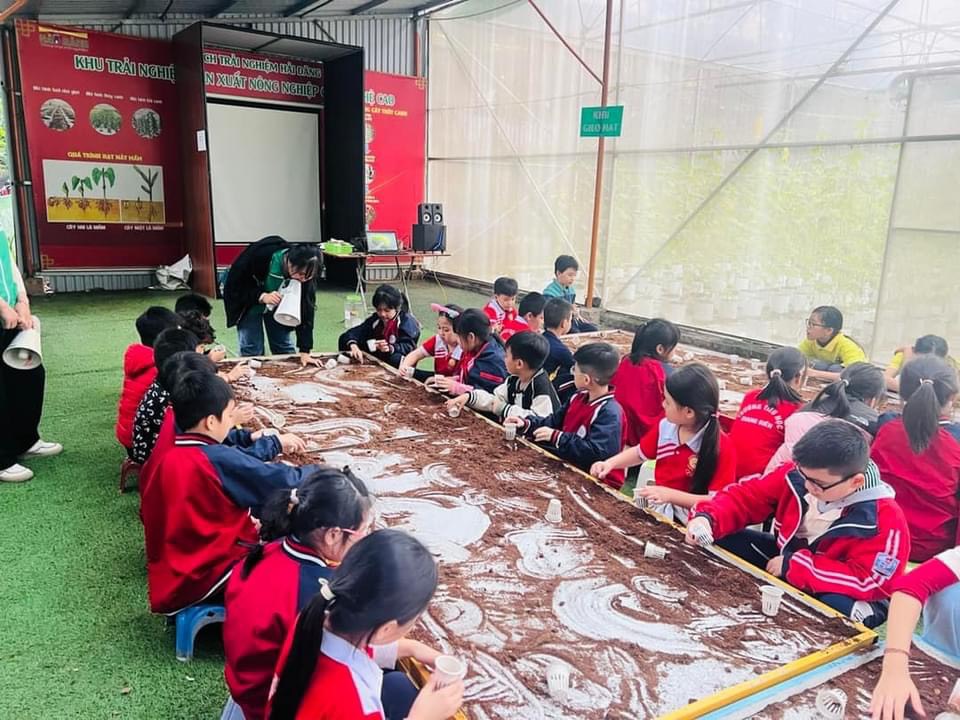 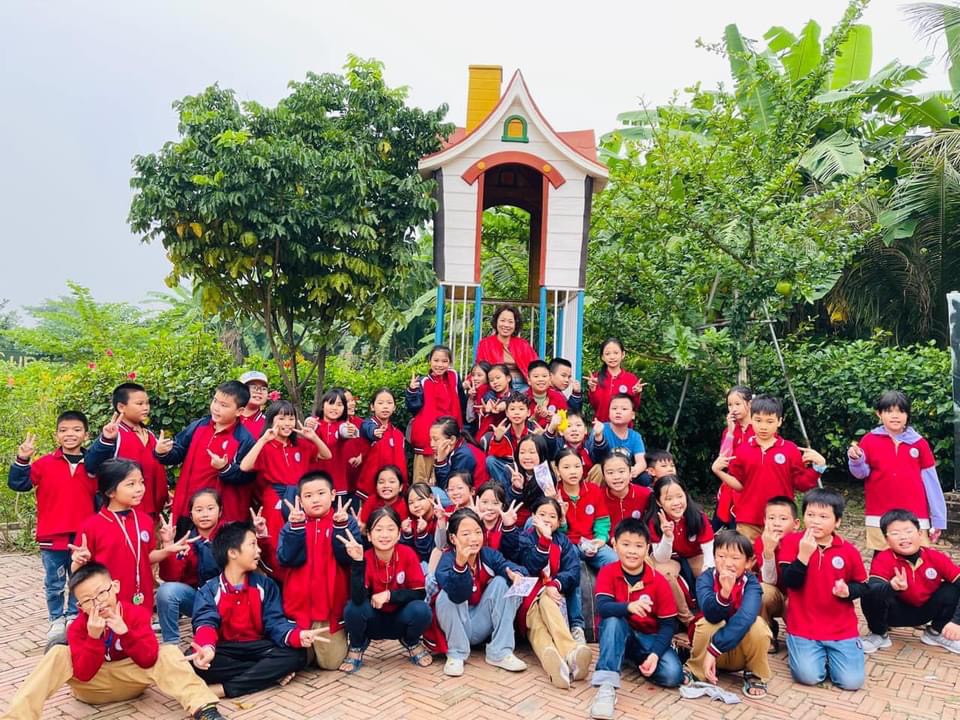 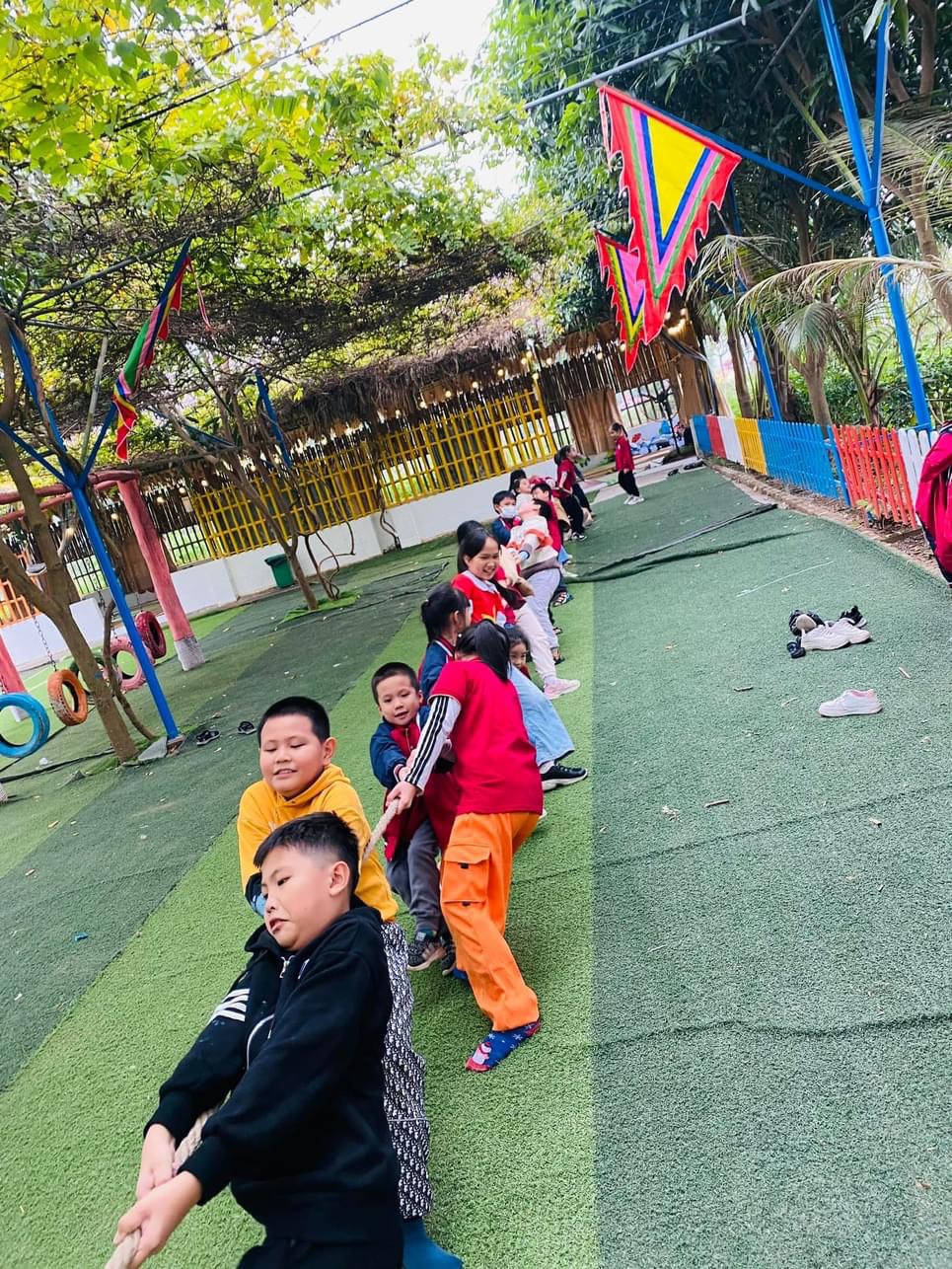 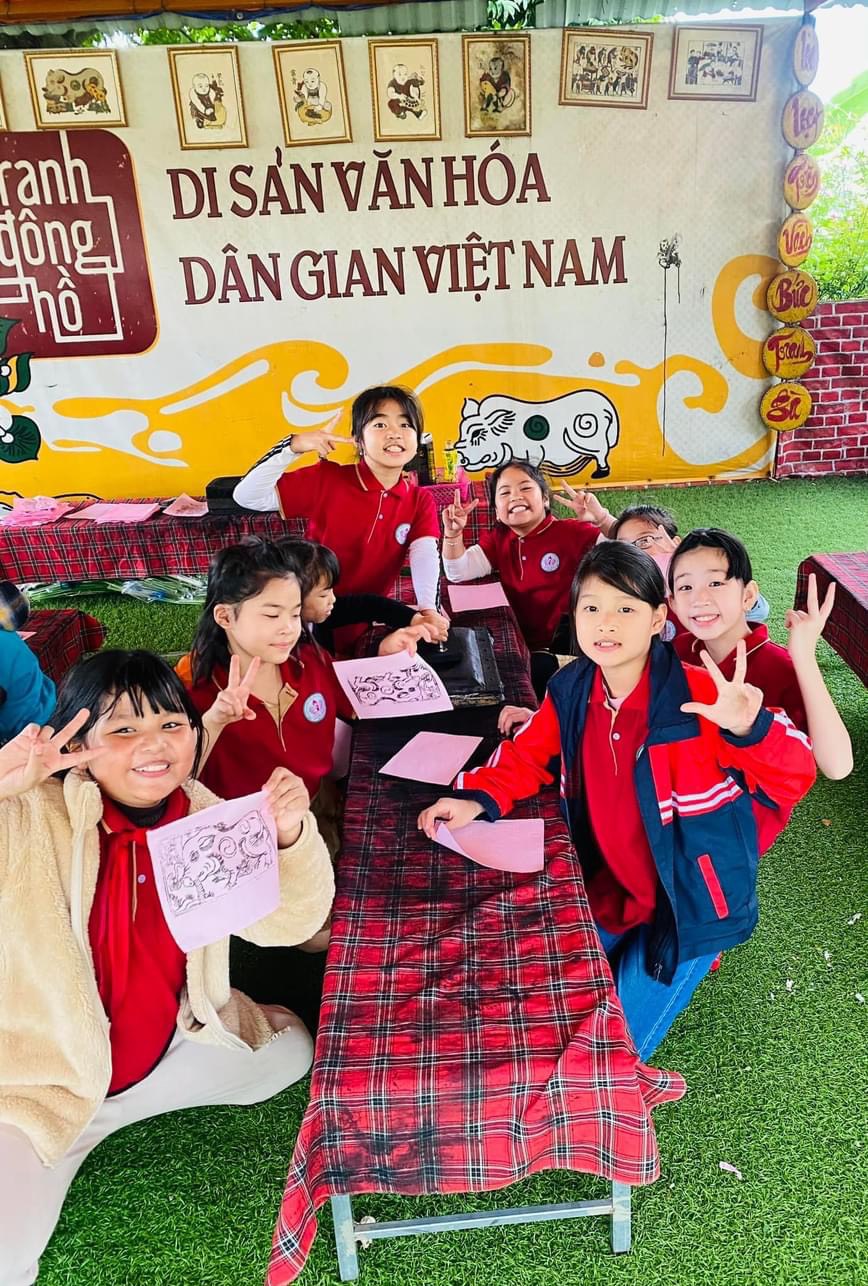 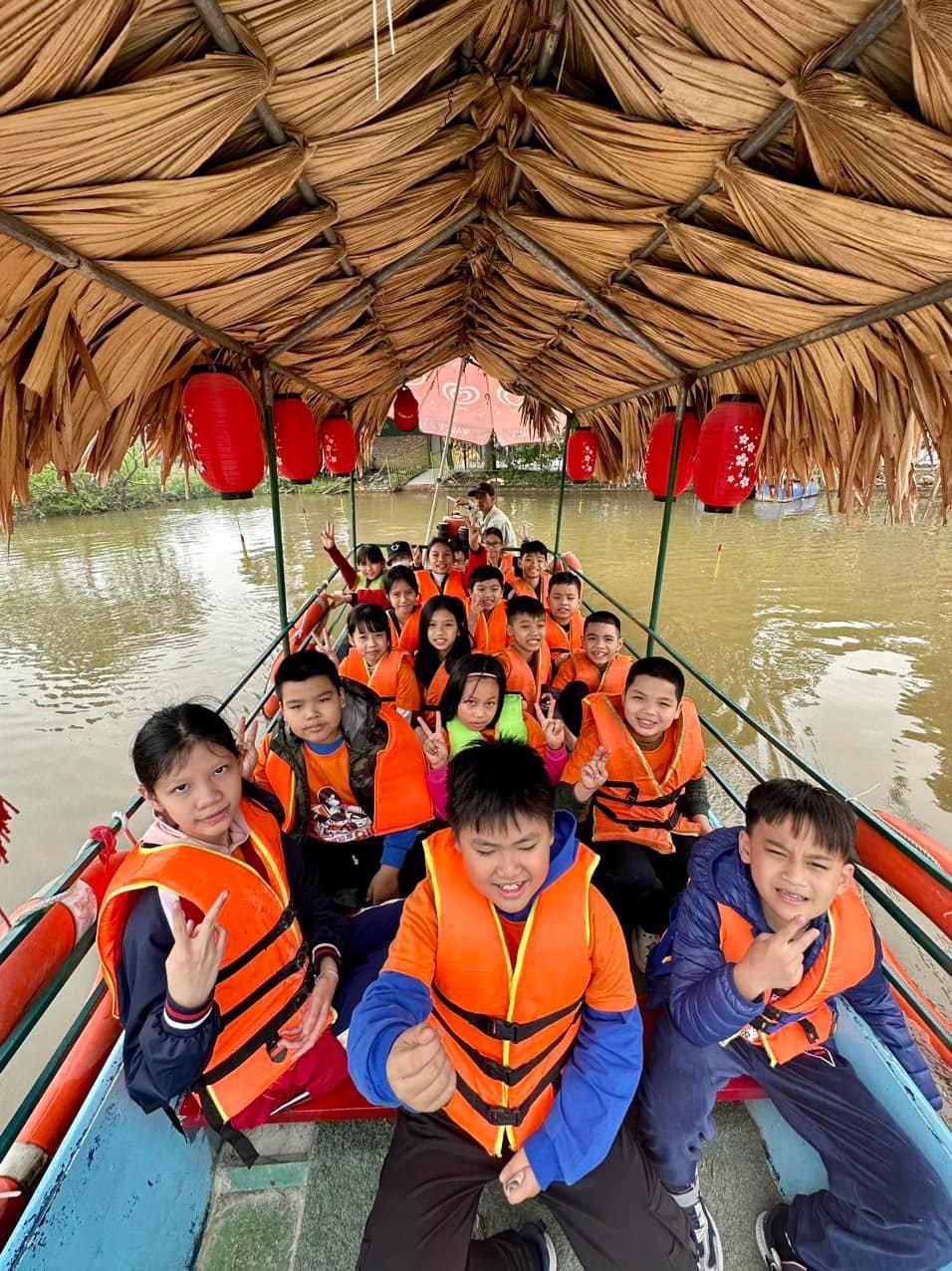 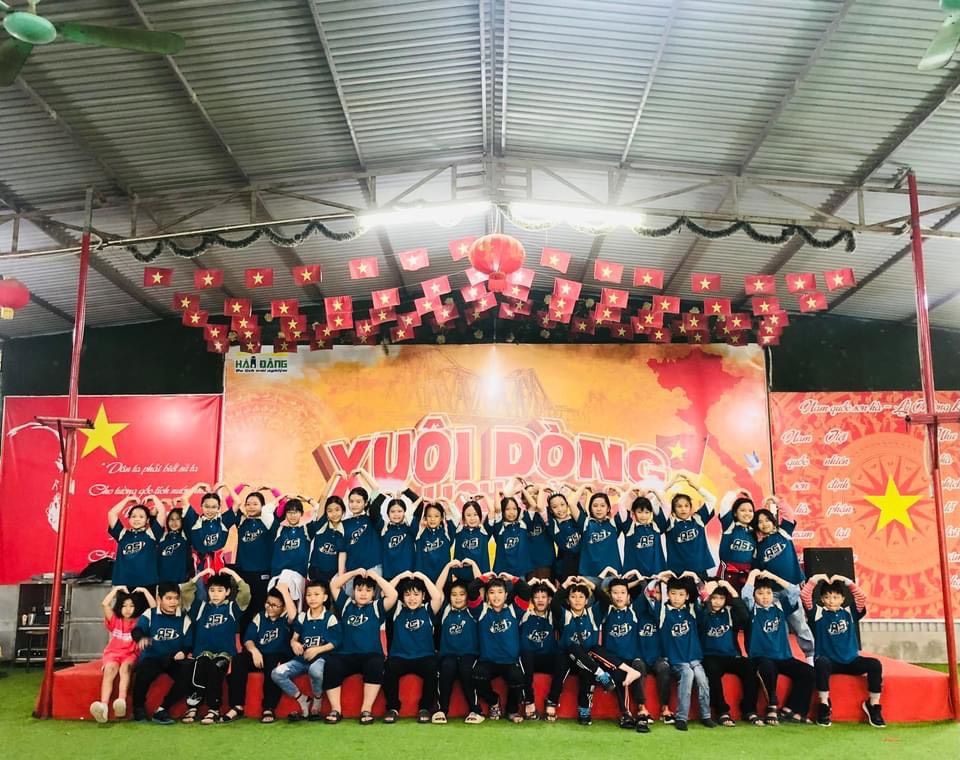 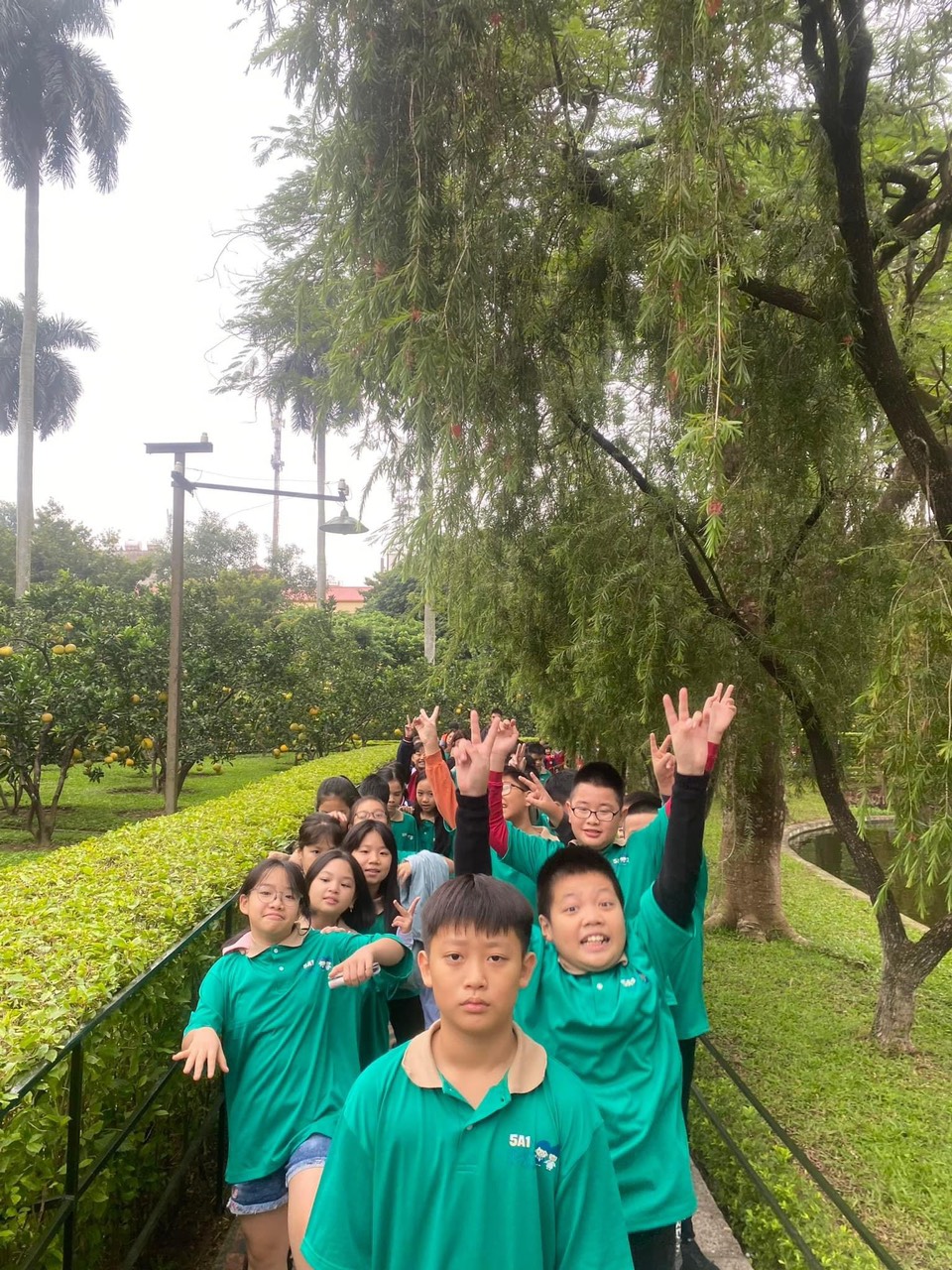 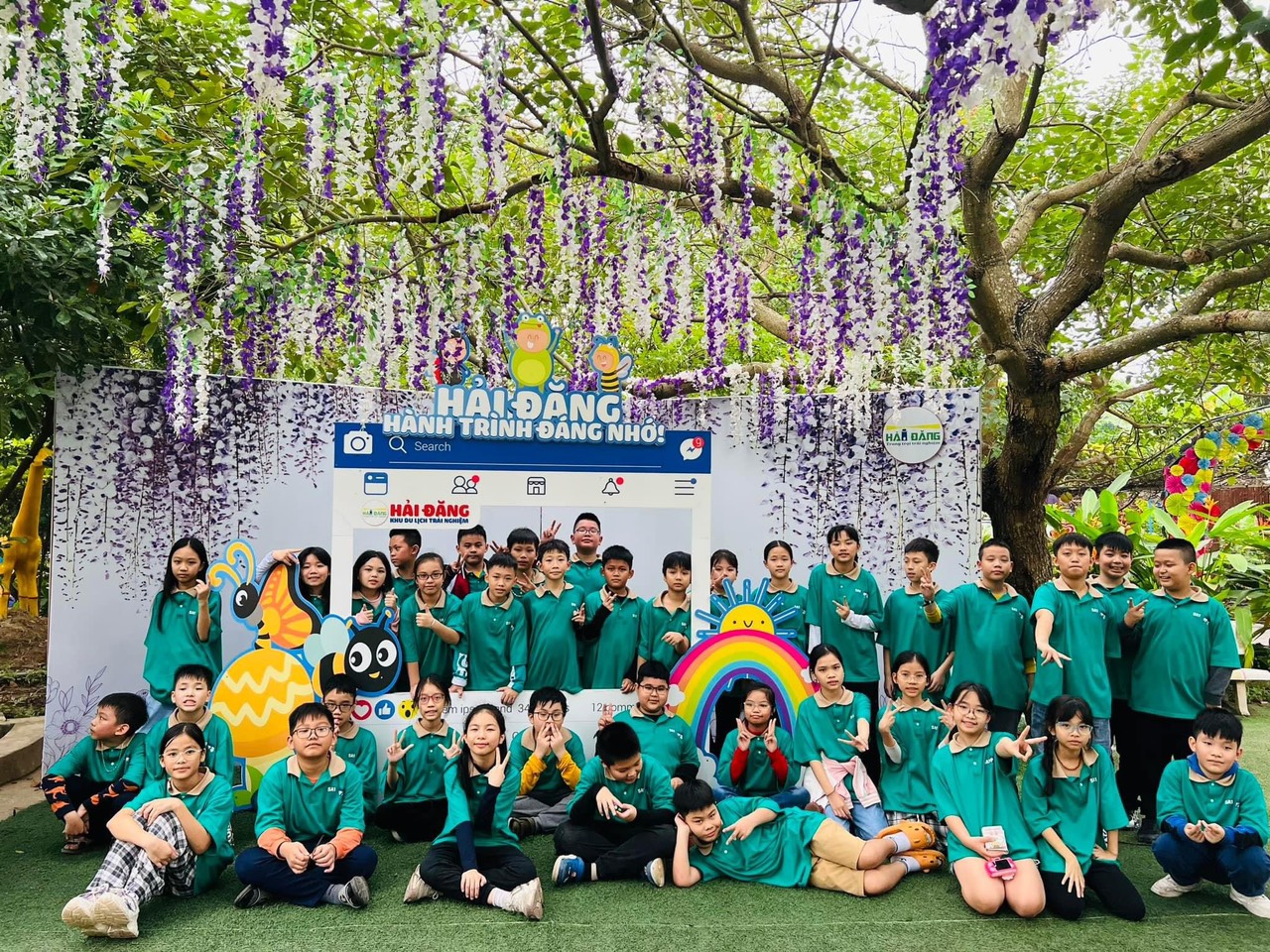 